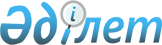 О внесении изменений и дополнения в постановления Правительства Республики Казахстан от 4 марта 2011 года № 221 "Об утверждении Правил субсидирования из местных бюджетов на повышение урожайности и качества продукции растениеводства" и от 30 марта 2011 года № 297 "Об утверждении Правил использования целевых текущих трансфертов из республиканского бюджета 2011 года областными бюджетами, бюджетами городов Астаны и Алматы на поддержку семеноводства"Постановление Правительства Республики Казахстан от 22 августа 2011 года № 938

      Правительство Республики Казахстан ПОСТАНОВЛЯЕТ:



      1. Внести в некоторые решения Правительства Республики Казахстан следующие изменения и дополнение:



      1) утратил силу постановлением Правительства РК от 23.06.2014 № 696 (вводится в действие по истечении десяти календарных дней после дня его первого официального опубликования);



      2) в постановлении Правительства Республики Казахстан от 30 марта 2011 года № 297 "Об утверждении Правил использования целевых текущих трансфертов из республиканского бюджета 2011 года областными бюджетами, бюджетами городов Астаны и Алматы на поддержку семеноводства":



      в Правилах использования целевых текущих трансфертов из республиканского бюджета 2011 года областными бюджетами, бюджетами городов Астаны и Алматы на поддержку семеноводства, утвержденных указанным постановлением:



      пункты 9 и 10 изложить в следующей редакции:

      "9. Бюджетные субсидии, указанные в подпункте 4) пункта 3 настоящих Правил, выплачиваются аттестованным элитсемхозам за фактически реализованные отечественным сельскохозяйственным товаропроизводителям по удешевленной стоимости объемы элитных семян кукурузы, подсолнечника и саженцев сортов, допущенных к использованию в Республике Казахстан, в пределах установленных Министерством квот по каждому виду семян и саженцев для каждой области, городов Астаны и Алматы.

      Бюджетные субсидии, за фактически реализованные отечественным сельскохозяйственным товаропроизводителям по удешевленной стоимости объемы элитных семян хлопчатника выплачиваются аттестованным элитсемхозам и реализаторам семян.

      Элитсемхозы и реализаторы реализуют элитные семена хлопчатника, кукурузы, подсолнечника и саженцы отечественным сельскохозяйственным товаропроизводителям по ценам, не превышающим предельных цен, установленных приказом Министерства.

      10. Квоты для каждого семхоза и потребителя семян по каждому виду элитных семян, для каждого элитсемхоза и реализатора семян по каждому виду элитных семян хлопчатника, кукурузы, подсолнечника и саженцев устанавливаются местными исполнительными органами областей в установленном порядке.";



      часть вторую пункта 19 изложить в следующей редакции:

      "Выплата бюджетных субсидий производится наравне с покупателями, произведшими полную оплату за приобретенные семена, покупателям, которые произвели частичную оплату за приобретенные семена в размере не менее пятидесяти процентов от рыночной стоимости семян.";



      подпункт 2) пункта 20 изложить в следующей редакции:

      "2) перечень документов, указанных в подпунктах 2), 3), 4) пункта 19 настоящих Правил;";



      абзац четвертый части первой пункта 23 изложить в следующей редакции:

      "копию справки лаборатории по экспертизе качества семян о количестве и соответствии качества проверенных семян требованиям стандартов.";



      пункт 28 изложить в следующей редакции:

      "28. Для получения бюджетных субсидий за реализованные элитные семена хлопчатника, кукурузы, подсолнечника и саженцы (далее - элитные семена и саженцы) по удешевленной стоимости:

      1) в случае реализации в пределах установленных квот семян и саженцев сортов сельскохозяйственных растений, включенных в Государственный реестр Республики Казахстан охраняемых сортов растений, элитсемхозы и реализаторы семян представляют в местный исполнительный орган района лицензионный договор, по которому патентообладатель (лицензиар) предоставляет элитсемхозу или реализатору семян (лицензиату) право временно использовать селекционное достижение в соответствии с Законом об охране селекционных достижений;

      2) элитсемхозы и реализаторы семян ежемесячно к 1 числу представляют в местный исполнительный орган района информацию о количестве и качестве реализованных элитных семян и саженцев в разрезе покупателей;

      3) элитсемхозы и реализаторы семян для подтверждения факта реализации элитных семян и саженцев до 20 июня соответствующего года представляют в местный исполнительный орган района:

      сводный реестр по объемам фактической реализации элитсемхозом и реализатором семян элитных семян и саженцев;

      документы, подтверждающие происхождение исходного материала для производства элитных семян и саженцев (акты апробации и отчет об апробации, а в случае приобретения семян питомников размножения и суперэлиты - копии аттестата на семена) (реализаторы семян - документы, подтверждающие сортовые и посевные качества элитных семян хлопчатника (копии аттестата на семена);

      справку лаборатории по экспертизе качества семян о количестве и  соответствии качества проверенных семян требованиям стандартов (за исключением саженцев);

      копии первичных платежных документов на реализованные элитные семена и саженцы, а также накладных на отгрузку семян и саженцев и счетов-фактур;

      договор купли-продажи элитных семян и саженцев между элитсемхозом (реализатором семян) и покупателем о количестве реализованных и приобретенных элитных семян и саженцев.

      Договор купли-продажи элитных семян и саженцев составляется в четырех экземплярах: первый - для элитсемхоза (реализатора семян), второй - для покупателя, третий - для местного исполнительного органа  района, четвертый - для местного исполнительного органа области.

      Элитсемхозы, реализовавшие семена хлопчатника отечественным сельскохозяйственным товаропроизводителям по удешевленной стоимости, оголение которых произведено химическим методом, для получения бюджетных субсидий дополнительно представляют копии договоров на подработку семян хлопчатника химическим методом и акт выполненных работ по химическому методу оголения (релизаторы семян - акт выполненных работ по химическому методу оголения);

      4) местный исполнительный орган района сверяет представленные копии первичных платежных документов с оригиналами и заверяет своей печатью. Заверенные копии первичных платежных документов, один экземпляр сводного реестра по объемам фактической реализации элитных семян и саженцев и один экземпляр договора купли-продажи сдаются на хранение в местный исполнительный орган района;

      5) местный исполнительный орган района в срок до 1 июля соответствующего года представляет в местный исполнительный орган области следующие документы:

      сводный реестр по объемам фактической реализации элитсемхозом (реализатором семян) элитных семян и саженцев;

      договор купли-продажи элитных семян и саженцев между элитсемхозом (реализатором семян) и покупателем о количестве реализуемых и приобретаемых элитных семян и саженцев;

      справку лаборатории по экспертизе качества семян о количестве и соответствии качества проверенных семян требованиям стандартов (за исключением саженцев);

      6) местный исполнительный орган области:

      в течение пятнадцати рабочих дней проверяет представленные документы, составляет и утверждает сводный акт по объемам фактической реализации элитных семян и саженцев по области;

      по утвержденным сводным актам по объемам фактической реализации элитных семян и саженцев по области, на основе указанных в них объемов и утвержденных нормативов бюджетных субсидий на элитные семена и саженцы, определяет объемы причитающихся бюджетных средств;

      в пределах установленных для каждого элитсемхоза (реализатора семян) квот, формирует сводную ведомость для выплаты бюджетных субсидий на частичное удешевление стоимости элитных семян и саженцев, реализованных отечественным сельскохозяйственным товаропроизводителям по форме, согласно приложению 9 к настоящим Правилам;

      7) формы рекомендуемого договора купли-продажи элитных семян и саженцев, сводного реестра по объемам фактической реализации элитсемхозом (реализатором семян) элитных семян и саженцев, сводного акта по объемам реализованных элитных семян и саженцев по области утверждаются Министерством.";



      в приложении 9 к указанным Правилам заголовок графы 2 изложить в следующей редакции:

      "Наименование элитсемхоза (реализатора семян)".



      2. Настоящее постановление вводится в действие со дня первого официального опубликования.      Премьер-Министр

      Республики Казахстан                       К. Масимов
					© 2012. РГП на ПХВ «Институт законодательства и правовой информации Республики Казахстан» Министерства юстиции Республики Казахстан
				